Un écosystème à la maison - Genèse 1.28-30Déroulement	Accueil (5 min)Accueillir les participants sur le lieu de la promenade.	Entrée en matière (10 min)Avant de débuter la promenade, commencer par lire le texte suivant :La création (Genèse 1. 28-30, version Parole de Vie) 28 Puis il les bénit en disant : « Ayez des enfants, devenez nombreux. Remplissez la terre et dominez-la. Commandez aux poissons dans la mer, aux oiseaux dans le ciel et à tous les animaux qui se déplacent sur la terre. » 29 Dieu dit : « Sur toute la terre, je vous donne toutes les plantes avec leurs graines. Je vous donne aussi tous les arbres qui portent des fruits avec des pépins ou un noyau : ce sera votre nourriture. 30 Et je donne toute l’herbe verte comme nourriture à tous les animaux de la terre, à tous les oiseaux, à toutes les bêtes qui se déplacent sur le sol, en un mot, à tout ce qui est vivant. » Et cela arrive. 	Visite guidée (30 min minimum)Partir dans un lieu en pleine nature (parc, forêt, chemin de randonnée…).Attirer l’attention sur :Les différents arbres, arbustes, oiseaux et insectesLe chemin sur lequel vous marchezLes odeurs dans la natureLa diversité des couleurs et texturesFaire remarquer comment le lieu est entretenu :À qui appartient ce parc ou cette forêt ?À nous ?Remercions-nous Dieu pour la nature qui nous entoure ?Inviter à ramasser quelques pierres et plantes pour la suite de l’activité.Les participants peuvent noter leurs observations sur leur bloc-notes ou cahier.	Appropriation, actualisation (45 min)Construire un écosystème avec le matériel prévu.Avant tout, donner la définition de l’écosystème : « Système formé par un environnement et par l'ensemble des espèces qui y vivent, s'y nourrissent et s'y reproduisent. » (Larousse, 2021) Nous faisons nous-mêmes partis d’un écosystème.Ensuite, voici quelques étapes à suivre :Déposer la terre et quelques pierres au fond de l’aquarium.Ajouter soigneusement les plantes.Lorsque les racines des plantes auront poussé, on peut ajouter quelques insectes.Selon ce que souhaitent les participants, la terre peut être remplacer par de l’eau pour faire un véritable aquarium. Ajouter quelques pierres, des plantes aquatiques et un poisson rouge. Expliquer qu’il faudra de l’aide pour s’occuper de leur écosystème, en demandant à sa famille ou au groupe d’école du dimanche. En effet, si on ne s’en occupe pas, il peut se détériorer et les plantes, insectes ou poissons mourront.Pour clôturer l’activité, inviter les participants à prendre le temps de remercier Dieu pour la nature qui les entoure et de s’engager à être plus respectueux d’elle. Vous pouvez enfin prier Dieu ensemble pour la nature et ce que vous avez appris ensemble, afin d’accompagner les participants dans ce défi qui les attend.Publics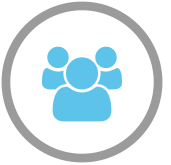 Enfants, IntergénérationnelMéthodes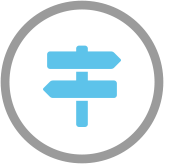 Écologie, environnement, la créativité, l’imagination, les sens, l’écouteTextes bibliques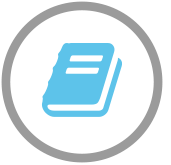 Genèse, Ancien TestamentDurÉes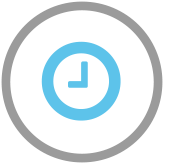 Longue (<90mn)